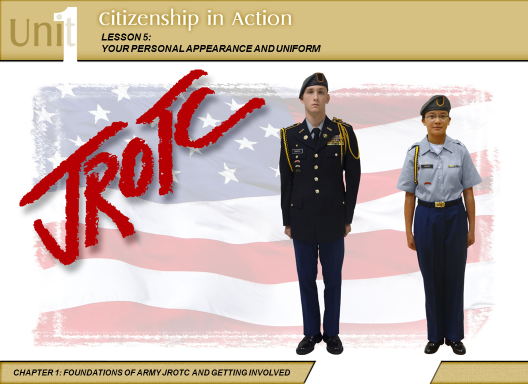 Student Learning Plan   Unit 1: Citizenship in ActionYour Personal Appearance and Uniform [U1C1L5]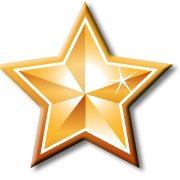   What you will accomplish in this lesson:Demonstrate proper Cadet appearance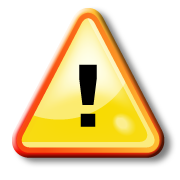   Why this lesson is important:We often form opinions of others based on their personal appearance. A good personal appearance complements your JROTC uniform. A neatly pressed and clean uniform, with properly placed ribbons, awards, and insignia shows that JROTC Cadets have pride in themselves and their unit. This learning plan will expose you to all of the JROTC uniforms, their components, purpose, and proper maintenance. Activities and assessment will allow you to apply what you learn to your own appearance and uniform.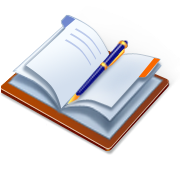   What you will learn in this lesson:Learning ObjectivesDescribe in several paragraphs the uniform-wearing guidelinesDemonstrate in the paragraphs the placement of uniform awards, insignias and decorationsInclude why and how you conduct a uniform pre-inspection andHow do you prepare for uniform inspectionDefine key words:  align, Army Combat Uniforms, bisecting, Class A and B Uniforms, chevron, ferrule, fitted, formal inspections, garrison cap / gray beret, gigline, hemmed, insignia, nap, nonsubdued, precedence, pre- inspection, shoulder marks, sized, tarnish, Complete Exercises 1-7.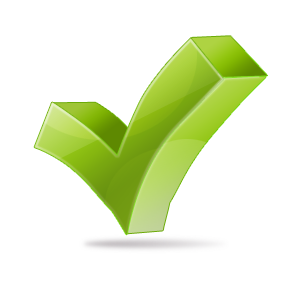   You will have successfully met this lesson’s purpose: when you evaluate a your uniform for neatness and proper placement awards, insignias, etcwhen you provide written feedback for improvement to evaluated your uniform for correctnesswhen you make changes accessing your own appearance and uniform wear experiencewhen you document your changes on your checklist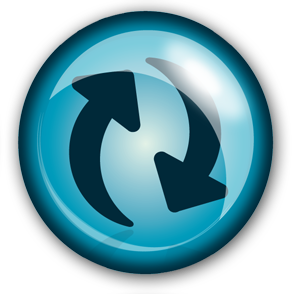    Learning Activities:These learning activities are designed to help you learn the target skills and knowledge for this lesson. Your instructor may assign additional or alternative learning activities.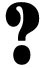 INQUIRE PHASE: What do you already know?GATHER PHASE: So, what else do you need to know or learn?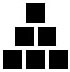 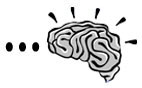 PROCESS PHASE: Now what can you do with this new information you’ve learned?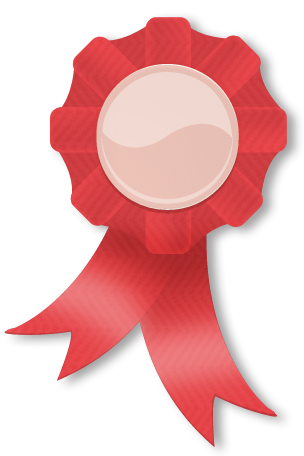 Assessment Activities: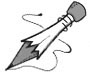 APPLY PHASE: What else can you do with what you’ve learned today?   Self-Paced Learning and Assessment Activities:
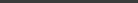 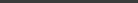 Directions:  Column A provides descriptions/uses of the JROTC uniforms listed in Column B.  Match the uniform with the appropriate description/use by placing its letter in the space to the left of Column A.		Exercise 1: Uniform Matching Directions:  Column A provides descriptions/uses of the JROTC uniforms listed in Column B.  Match the uniform with the appropriate description/use by placing its letter in the space to the left of Column A.			Column A						Column B		Worn at formal social functions				               a.	Army Combat uniform		Shoulder marks are not worn with this uniform			b.	Class A uniform		Worn at summer camp and for participation on special		c.	Class B uniform		teams		Wearing of a tie or neck tab is optional		Uniform most often worn during class assemblies		Worn during formal ceremonies		Requires the Army Green / ASU Blue Coat to be worn with it		Worn during formal inspections		Female Cadets are required to wear a T-shirt with it		Only uniform where all three items that make up the		gig line can be easily inspectedAnswer Key for Exercise 2: Arrange Awards on a Uniform Top row (left to right on page):	N-1-3, 	N-1-4, N-1-5Middle row (left to right on page):	N-1-6, 	N-3-2, N-3-4Bottom row (left to right on page):	N-3-10,	N-2-2, N-4-1Exercise 3: JROTC Uniform Items and Accessories Directions:  Columns A and C each contain a situation where a different Cadet is preparing for a uniform inspection.  Column B lists selected JROTC uniform items and accessories.  Place a check mark beside the items and accessories in Column B that are required by these Cadets for their inspections and an “O” for those items or accessories that are optional. 
Note:  You may not have to check off some of these items because they are neither required nor optional in certain situations.Exercise 4: Inspection Criteria Observation ChecklistDirections:  Circle the correct condition for each item.  All circled items need to be in the first and second column to satisfactorily pass inspection.Headgear:		Clean?	Ex	Sat	Unsat		Brass shined?	Ex	Sat	Unsat		Brass properly placed? 	Ex	Sat	UnsatHair:		Properly styled/groomed? 	Ex	Sat	Unsat		Off the ears/collar?	Yes	NoShirt/Coat:		Properly sized? 	Yes	No		Clean and pressed? 	Ex	Sat	Unsat		Grade insignia placement? 	Ex	Sat	Unsat		Nameplate placement? 	Ex	Sat	Unsat		Honor Star placement? 	Ex	Sat	Unsat		Ribbons/badges placement? 	Ex	Sat	Unsat		Unit crest placement? 	Ex	Sat	Unsat		Shoulder cord(s) placement? 	Ex	Sat	Unsat		Pockets buttoned?	Yes	No		Strings?	Yes	NoTrousers:		Properly sized? 	Yes	No		Clean and pressed? 	Ex	Sat	Unsat		Belt buckle shined? 	Ex	Sat	Unsat		Gigline straight?	No	YesShoes:		Shined/dusted? 	Ex	Sat	Unsat		Black socks?	Yes	NoKey:Unsat = UnsatisfactorySat    = SatisfactoryExercise 5: Fill in the BlankDirections:  Complete the following sentences.The only two items that you can wear on your wrist when you are in the JROTC uniform (as long as the style of those items is conservative and in good taste) are a 
		and an  				.You can wear not more than 		 rings with the JROTC uniform (again, as long as the style of your rings is conservative and in good taste).Female Cadets may also wear small circular earrings not to exceed 		 inch in diameter with the JROTC uniform.Male Cadets are to keep their sideburns no lower than the  					.Female Cadets are to keep their hair styled so that it does not touch the  			.When taking care of brass, brightly polish the  			, 			,
and 				.The only exception to polishing brass articles are the  			; instead of using
polish, scrub them with 			 and 			.Exercise 6: Identify and Give ExamplesDirections:  Identify four factors of personal appearance and give one example of the proper application of each factor.  	PERSONAL APPEARANCE FACTORS			EXAMPLES(1)													(2)													(3)													(4)													Exercise 7: Multiple ChoiceDirections:  Circle the correct answer.1.	Cadet officers wear their insignia of grade using  					.	a.	subdued pin-on insignia	b.	nonsubdued pin-on insignia	c.	shoulder marksd.	a combination of nonsubdued pin-on insignia or shoulder marks depending on unit operating procedures2.	Ribbons are worn  					.	a.	1/8” below the top seam on the left pocket flap	b.	1/8” above the top seam on the right pocket flap	c.	1/4” above the top seam on the right pocket flap	d.	1/8” above the top seam on the left pocket flap3.	 The _________________ insignia is worn by Cadet Officers, and is positioned  __________________
above the notch on both collars (male) or above the collar and lapel seam (female).	a.	grade, five-eighths inch (5/8”)	b.	ROTC, one-half inch (1/2”)	c.	grade, one-half inch (1/2”)	d.	ROTC, five-eighths inch (5/8”)4.	Medals are worn  					.	a.	1/8” below the top seam on the left pocket flap	b.	1/8” above the top seam on the right pocket flap	c.	1/4” above the top seam on the right pocket flap	d.	1/8” above the top seam on the left pocket flap5.	Unit crests can be worn on the JROTC uniform 			.	a.	above the right pocket	b.	centered below the button on the left pocket	c.	centered below the button on the right pocket	d.	directly below the nameplate on the right side 6.	Position the nameplate  									.	a.	 on the left side above the ribbonsb.	 on the right side between HU/HUD/MU insignia and special team pins	c.	 on the left side below the ribbonsd.	on the right side above HU/HUD/MU insignia7.	How many special medals and/or marksmanship badges can you wear on the uniform and on which pocket 
do you wear them?	a.	Not more than two medals and badges combined and on the right pocket	b.	Not more than three medals and badges combined and on the right pocket	c.	Not more than two medals and badges combined and on the left pocket	d.	Not more than three medals and badges combined and on the left pocket8.	Wear your ribbons in order of preference from  						.	a.	top to bottom and from right to left	b.	top to bottom and from left to right	c.	right to left and from bottom to top	d.	left to right and from bottom to top9.	The Honor Unit insignia is worn  					.	a.	1/4” above the top seam on the left pocket flap	b.	1/8” above the top seam on the right pocket flap	c.	1/4” above the right breast pocket 1/8” above the top seam on the left pocket flap10.	Center Torch of Knowledge insignia on both lapels ________________ below the ROTC insignia, with the centerline of the insignia bisecting the ROTC insignia and parallel to the inside edge of the lapel.	a.	one-eighth of an inch (1/8”)		c.	one-half of an inch (1/2”)	b.	one and one quarter inch (1 1/4”)	d.	three-quarters of an inch (3/4”)______1.THINK ABOUT what you know about how a JROTC Cadet uniform and appearance might impact teamwork, personal success, or leadership. PREPARE for this lesson by brainstorming What you will accomplish in this lesson; What you will learn in this lesson; Why this lesson is important; and When you will have successfully met this lesson’s purpose.______2.Demonstrate and present what is a properly dressed and decorated Cadets.______3.COMPARE the significance of the Cadet uniform to other teams who require uniforms and CREATE a Venn Diagram.______4.COMPLETE Exercise #1: Uniform Matching.______5.REFLECT on what you know and don’t know about the JROTC Cadet uniforms. ANSWER the reflection questions presented by your instructor.Part 1______1.Draw a Bubble Map on the qualities a JROTC Cadet exhibits when his or her appearance meets the uniform standards.______2.Compare and contrast the characteristics of a Clean Start.______3.COMPLETE Exercise #6: Identify and Give Examples. SHARE your reflection with a partner and check your answers with the instructor. ______4.REFLECT on your appearance as a JROTC Cadet. ANSWER the reflection questions presented by your instructor.Part 2______5.JIGSAW assigned portions of text from Lesson 5: Your Personal Appearance and Uniform from Chapter 1 of the student text. (Disregard until back in the classroom).______6.CREATE a visual tool (Thinking Map® or Graphic Organizer) to illustrate the information you are responsible for. ______7.COMPLETE Exercise 1-7.______8.REFLECT on the maintenance of the JROTC uniform. ANSWER the reflection questions presented by your instructor.Part 1______1.CREATE a “branch” of a Class Brace Map, adding all parts necessary to include on the uniform.______2.DISPLAY your “branch” of the Brace Map on the board for all to inspect and PROVIDE FEEDBACK for any revision.______3.REFLECT on the many parts of each uniform. ANSWER the reflection questions presented by your instructor.Part 2______4.DRESS in your assigned JROTC Uniform and perform a individual self inspection.______5.PROVIDE inspection feedback on your uniforms.______6.REFLECT on all the differences you noted among the uniforms. ANSWER the reflection questions presented by your instructor.______1.INSPECT your uniform using Exercise #4: Inspection Criteria Observation Checklist.______2.COMPLETE the Your Personal Appearance and Uniform Performance Assessment Task. SUBMIT your completed performance assessment task to your instructor for feedback and a grade.______3.REVIEW the key words of this lesson.______4.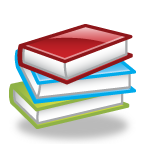 REFLECT on what you have learned in this lesson and how you might use it in the future. N-1-3N-1-4N-1-5N-1-6N-3-2N-3-4N-3-10N-2-2N-4-1Column AColumn BColumn CA female Cadet sergeant preparing for an inspection of her short-sleeve Class B uniform would require:A male Cadet officer preparing for an inspection of his Class A uniform would require:___________ACU Cap______________________Garrison Cap / Gray Beret______________________Army Green / ASU Blue Coat______________________Shoulder Marks______________________ACU Shirt______________________Army Green / Gray Shirt______________________Black Necktie______________________Black Neck Tab______________________Army Green / ASU Blue Slacks / Trousers______________________ACU Trousers______________________Black Belt w/Brass Buckle______________________Sheer Stockings______________________Army Black Socks______________________Black Shoes or Pumps______________________Officer Cap / Beret Insignia______________________Enlisted Cap / Beret Insignia______________________ROTC Lapel Insignia______________________Torch of Knowledge Insignia______________________Nameplate______________________Ribbons/Medals___________